ESPERIENZE PROFESSIONALEPresto consenso al trattamento dei dati personali riportati nel mio cv in base alla legge 196/03 INFORMAZIONI PERSONALINomeRoberta CicchelliIndirizzoVia Piave, 4 - Padova Telefono0039 349  61 21 369E-mailrobertacicchelli@yahoo.itNazionalitàItalianaData di nascita12/08/1976PUBBLICAZIONI• Date       Ottobre 2008 ad oggi • Nome e indirizzo del datore di lavoroAttività privata come  psicoterapeuta e psicosomatista  adulti e adolescenti. Psicodiagnosta età evolutiva. Italia, Francia e Middle East• Principali attività    Psicoterapia con pazienti adulti e adolescenti    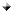   Valutazioni psicodiagnostiche età evolutiva (Test di livello, proiettivi e  neuropsicologici)      Consulenze psicologicheCollaborazioni con i medici di baseCollaborazioni con i Pediatri territorialiColloqui con i genitoriColloqui e supervisione insegnantiPresa in carico pazienti con problematiche psicosomatiche rilevanti• Date       Novembre 2018 a settembre 2020• Nome e indirizzo del datore di lavoroAl Razi Counseling Centre – Kuwait / Al salam International Hospital- Dip. PediatriaResponsabile Psicologia  (italiano, inglese, francese)• Principali attivitàPrimi colloqui e apertura cartellaPsicoterapia età evolutiva e adulti;Valutazione Psicodiagnostica età evolutiva (test di livello, neuropsicologici e proiettivi)e adulti;Gestione incontri di gruppo con genitori;Coordinamento,  supervisione e formazione psicologi Organizzazione di eventi di sensibilizzazione, presentazione progettie  momenti di divulgazione;• Date       Gennaio 2018 a Giugno 2018• Nome e indirizzo del datore di lavoroQish – Doha – QatarResponsabile Clinico  (italiano, inglese, francese) • Principali attivitàPrimi colloqui, apertura cartella;Somministrazione e valutazione test proiettivi  ( TAT, Test di Rorschach, CAT, Scenotest, Test carta – matita, e altri), di livello (Wisc III, WIPSSI, Leiter – R, PEP – R, matrici di Raven  e altri) e neuropsicologici  (Test di Corsi, Figura di Rey, test delle Campanelle e altri) ;Coordinamento e supervisione operatori terapisti del Centro.Formazione operatori;Definizione diagnosi multidisciplinare;Colloqui con i genitori con e senza operatoriOrganizzazione di eventi di sensibilizzazione, presentazione progetti               e  momenti di divulgazione;Gestione dei casi genitoriali più complessi            (ad esempio genitori disorientati, spaventati e non collaborativi)• Date       Gennaio 2008 a giugno 2016• Nome e indirizzo del datore di lavoroServizio di Neuropsichiatria Infantile di Montebelluna – ULSS 8 –Dirigente psicologo • Principali attivitàValutazione e aggiornamento diagnostico dei minori certificati ai sensidella legge 104/92,Somministrazione e valutazione test proiettivi  ( TAT, Test di Rorschach, CAT, Scenotest, Test carta – matita, e altri), di livello (Wisc III, WIPSSI, Leiter – R, PEP – R, matrici di Raven  e altri) e neuropsicologici  (Test di Corsi, Figura di Rey, test delle Campanelle e altri) e diagnosi;Screening DSA a scuolaConsulenze  psicoeducative e formazione insegnanti, ai genitori, ai minoriConsulenze e collaborazioni consultorio famigliare Collaborazione con ambulatorio di etnopsicologia e ambulatorio ADHDGestione Incontri legge 104/92 Scuola – Famiglia – Ulss8 (Asolo – MontebellunaCoordinamento e supervisione operatori terapisti del Servizio.	• Date       	• Date       	• Date       Febbraio 2010 – Giugno 2012Febbraio 2010 – Giugno 2012Febbraio 2010 – Giugno 2012Febbraio 2010 – Giugno 2012Febbraio 2010 – Giugno 2012• Nome e indirizzo del datore di lavoro• Nome e indirizzo del datore di lavoro• Nome e indirizzo del datore di lavoroCooperativa “Il GIRASOLE” – Treviso Consulente Psicologo Psicoterapeuta: SupervisoreCooperativa “Il GIRASOLE” – Treviso Consulente Psicologo Psicoterapeuta: SupervisoreCooperativa “Il GIRASOLE” – Treviso Consulente Psicologo Psicoterapeuta: SupervisoreCooperativa “Il GIRASOLE” – Treviso Consulente Psicologo Psicoterapeuta: SupervisoreCooperativa “Il GIRASOLE” – Treviso Consulente Psicologo Psicoterapeuta: Supervisore• Principali attività• Principali attività• Principali attivitàValutazione e progettazione di interventi di formazione e sviluppo        per addetti all’assistenza e educatori di comunitàSupervisione organizzativa e funzionale delle diverse strutture private e        PubblicheSupervisione singola e di gruppo addetti all’assistenza e docentiProgettazione e sviluppo interventi scolastici (alunni, docenti, genitori)Valutazione e progettazione di interventi di formazione e sviluppo        per addetti all’assistenza e educatori di comunitàSupervisione organizzativa e funzionale delle diverse strutture private e        PubblicheSupervisione singola e di gruppo addetti all’assistenza e docentiProgettazione e sviluppo interventi scolastici (alunni, docenti, genitori)Valutazione e progettazione di interventi di formazione e sviluppo        per addetti all’assistenza e educatori di comunitàSupervisione organizzativa e funzionale delle diverse strutture private e        PubblicheSupervisione singola e di gruppo addetti all’assistenza e docentiProgettazione e sviluppo interventi scolastici (alunni, docenti, genitori)Valutazione e progettazione di interventi di formazione e sviluppo        per addetti all’assistenza e educatori di comunitàSupervisione organizzativa e funzionale delle diverse strutture private e        PubblicheSupervisione singola e di gruppo addetti all’assistenza e docentiProgettazione e sviluppo interventi scolastici (alunni, docenti, genitori)Valutazione e progettazione di interventi di formazione e sviluppo        per addetti all’assistenza e educatori di comunitàSupervisione organizzativa e funzionale delle diverse strutture private e        PubblicheSupervisione singola e di gruppo addetti all’assistenza e docentiProgettazione e sviluppo interventi scolastici (alunni, docenti, genitori)• Date       Marzo  2005 ad dicembre 2009 Marzo  2005 ad dicembre 2009 Marzo  2005 ad dicembre 2009 Marzo  2005 ad dicembre 2009 Marzo  2005 ad dicembre 2009 Marzo  2005 ad dicembre 2009 Marzo  2005 ad dicembre 2009 • Nome e indirizzo del datore di lavoroC.S.M. Distretto1 –Sede di Montegrotto -  C.S.M. Distretto1 –Sede di Montegrotto -  C.S.M. Distretto1 –Sede di Montegrotto -  C.S.M. Distretto1 –Sede di Montegrotto -  C.S.M. Distretto1 –Sede di Montegrotto -  C.S.M. Distretto1 –Sede di Montegrotto -  C.S.M. Distretto1 –Sede di Montegrotto -  • Tipo di impiegoPsicologa specializzanda in PsicoterapiaPsicologa specializzanda in PsicoterapiaPsicologa specializzanda in PsicoterapiaPsicologa specializzanda in PsicoterapiaPsicologa specializzanda in PsicoterapiaPsicologa specializzanda in PsicoterapiaPsicologa specializzanda in Psicoterapia• Principali mansioni e responsabilità        Colloqui psicodiagnostici, Cicli di colloqui psicologici con pazienti adulti, giovani adulti e adolescenti      inviati dalle psichiatre di riferimento;        Collaborazione con l’équipe per progetti riabilitativi        Somministrazione e valutazione test proiettivi e neuropsicologici        Colloqui psicodiagnostici, Cicli di colloqui psicologici con pazienti adulti, giovani adulti e adolescenti      inviati dalle psichiatre di riferimento;        Collaborazione con l’équipe per progetti riabilitativi        Somministrazione e valutazione test proiettivi e neuropsicologici        Colloqui psicodiagnostici, Cicli di colloqui psicologici con pazienti adulti, giovani adulti e adolescenti      inviati dalle psichiatre di riferimento;        Collaborazione con l’équipe per progetti riabilitativi        Somministrazione e valutazione test proiettivi e neuropsicologici        Colloqui psicodiagnostici, Cicli di colloqui psicologici con pazienti adulti, giovani adulti e adolescenti      inviati dalle psichiatre di riferimento;        Collaborazione con l’équipe per progetti riabilitativi        Somministrazione e valutazione test proiettivi e neuropsicologici        Colloqui psicodiagnostici, Cicli di colloqui psicologici con pazienti adulti, giovani adulti e adolescenti      inviati dalle psichiatre di riferimento;        Collaborazione con l’équipe per progetti riabilitativi        Somministrazione e valutazione test proiettivi e neuropsicologici        Colloqui psicodiagnostici, Cicli di colloqui psicologici con pazienti adulti, giovani adulti e adolescenti      inviati dalle psichiatre di riferimento;        Collaborazione con l’équipe per progetti riabilitativi        Somministrazione e valutazione test proiettivi e neuropsicologici        Colloqui psicodiagnostici, Cicli di colloqui psicologici con pazienti adulti, giovani adulti e adolescenti      inviati dalle psichiatre di riferimento;        Collaborazione con l’équipe per progetti riabilitativi        Somministrazione e valutazione test proiettivi e neuropsicologici• Date       Da maggio  settembre  2007 Da maggio  settembre  2007 Da maggio  settembre  2007 Da maggio  settembre  2007 Da maggio  settembre  2007 Da maggio  settembre  2007 Da maggio  settembre  2007 • Nome e indirizzo del datore di lavoroSocietà di consulenza e selezione del personale – agenzia per il lavoroSocietà di consulenza e selezione del personale – agenzia per il lavoroSocietà di consulenza e selezione del personale – agenzia per il lavoroSocietà di consulenza e selezione del personale – agenzia per il lavoroSocietà di consulenza e selezione del personale – agenzia per il lavoroSocietà di consulenza e selezione del personale – agenzia per il lavoroSocietà di consulenza e selezione del personale – agenzia per il lavoro• Tipo di impiegoPsicologa del lavoroPsicologa del lavoroPsicologa del lavoroPsicologa del lavoroPsicologa del lavoroPsicologa del lavoroPsicologa del lavoro• Principali mansioni e responsabilità        Selezionatrice del personale attraverso test e colloqui;          Analisi e bilancio delle competenze        Progettazione e formazione; 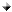         Analisi e consulenza su clima e organizzazione delle risorse umane         Selezionatrice del personale attraverso test e colloqui;          Analisi e bilancio delle competenze        Progettazione e formazione;         Analisi e consulenza su clima e organizzazione delle risorse umane         Selezionatrice del personale attraverso test e colloqui;          Analisi e bilancio delle competenze        Progettazione e formazione;         Analisi e consulenza su clima e organizzazione delle risorse umane         Selezionatrice del personale attraverso test e colloqui;          Analisi e bilancio delle competenze        Progettazione e formazione;         Analisi e consulenza su clima e organizzazione delle risorse umane         Selezionatrice del personale attraverso test e colloqui;          Analisi e bilancio delle competenze        Progettazione e formazione;         Analisi e consulenza su clima e organizzazione delle risorse umane         Selezionatrice del personale attraverso test e colloqui;          Analisi e bilancio delle competenze        Progettazione e formazione;         Analisi e consulenza su clima e organizzazione delle risorse umane         Selezionatrice del personale attraverso test e colloqui;          Analisi e bilancio delle competenze        Progettazione e formazione;         Analisi e consulenza su clima e organizzazione delle risorse umane Date       Novembre 2005 ad giugno 2006Novembre 2005 ad giugno 2006Novembre 2005 ad giugno 2006Novembre 2005 ad giugno 2006Novembre 2005 ad giugno 2006Novembre 2005 ad giugno 2006Novembre 2005 ad giugno 2006• Nome e indirizzo del datore di lavoroU.O. Laboratorio Clinico pedagogico e Ricerca Biomedica – “équipe io e l’asma” – Brescia - U.O. Laboratorio Clinico pedagogico e Ricerca Biomedica – “équipe io e l’asma” – Brescia - U.O. Laboratorio Clinico pedagogico e Ricerca Biomedica – “équipe io e l’asma” – Brescia - U.O. Laboratorio Clinico pedagogico e Ricerca Biomedica – “équipe io e l’asma” – Brescia - U.O. Laboratorio Clinico pedagogico e Ricerca Biomedica – “équipe io e l’asma” – Brescia - U.O. Laboratorio Clinico pedagogico e Ricerca Biomedica – “équipe io e l’asma” – Brescia - U.O. Laboratorio Clinico pedagogico e Ricerca Biomedica – “équipe io e l’asma” – Brescia - • Tipo di impiegoPsicologa/educatricePsicologa/educatricePsicologa/educatricePsicologa/educatricePsicologa/educatricePsicologa/educatricePsicologa/educatrice• Principali mansioni e responsabilità        Colloqui  e supporto psicologico per bambini asmatici e genitori. Progettazione e Svolgimento Unità Formative alunni e insegnanti;Somministrazione test diagnostici; Educazione sanitaria a bambini e famiglie :progettazione azioni formative; docenze;creazione strumenti e materiali educativo-sanitari.        Colloqui  e supporto psicologico per bambini asmatici e genitori. Progettazione e Svolgimento Unità Formative alunni e insegnanti;Somministrazione test diagnostici; Educazione sanitaria a bambini e famiglie :progettazione azioni formative; docenze;creazione strumenti e materiali educativo-sanitari.        Colloqui  e supporto psicologico per bambini asmatici e genitori. Progettazione e Svolgimento Unità Formative alunni e insegnanti;Somministrazione test diagnostici; Educazione sanitaria a bambini e famiglie :progettazione azioni formative; docenze;creazione strumenti e materiali educativo-sanitari.        Colloqui  e supporto psicologico per bambini asmatici e genitori. Progettazione e Svolgimento Unità Formative alunni e insegnanti;Somministrazione test diagnostici; Educazione sanitaria a bambini e famiglie :progettazione azioni formative; docenze;creazione strumenti e materiali educativo-sanitari.        Colloqui  e supporto psicologico per bambini asmatici e genitori. Progettazione e Svolgimento Unità Formative alunni e insegnanti;Somministrazione test diagnostici; Educazione sanitaria a bambini e famiglie :progettazione azioni formative; docenze;creazione strumenti e materiali educativo-sanitari.        Colloqui  e supporto psicologico per bambini asmatici e genitori. Progettazione e Svolgimento Unità Formative alunni e insegnanti;Somministrazione test diagnostici; Educazione sanitaria a bambini e famiglie :progettazione azioni formative; docenze;creazione strumenti e materiali educativo-sanitari.        Colloqui  e supporto psicologico per bambini asmatici e genitori. Progettazione e Svolgimento Unità Formative alunni e insegnanti;Somministrazione test diagnostici; Educazione sanitaria a bambini e famiglie :progettazione azioni formative; docenze;creazione strumenti e materiali educativo-sanitari.• Date     Da novembre  maggio 2005Da novembre  maggio 2005Da novembre  maggio 2005Da novembre  maggio 2005Da novembre  maggio 2005Da novembre  maggio 2005Da novembre  maggio 2005• Nome e indirizzo del datore di lavoroMeeting Service S.p.A. – Temporary S.p.A. – Fater S.p.A. - Padova –  - Meeting Service S.p.A. – Temporary S.p.A. – Fater S.p.A. - Padova –  - Meeting Service S.p.A. – Temporary S.p.A. – Fater S.p.A. - Padova –  - Meeting Service S.p.A. – Temporary S.p.A. – Fater S.p.A. - Padova –  - Meeting Service S.p.A. – Temporary S.p.A. – Fater S.p.A. - Padova –  - Meeting Service S.p.A. – Temporary S.p.A. – Fater S.p.A. - Padova –  - Meeting Service S.p.A. – Temporary S.p.A. – Fater S.p.A. - Padova –  - • Tipo di impiegoConsulente risorse umaneConsulente risorse umaneConsulente risorse umaneConsulente risorse umaneConsulente risorse umaneConsulente risorse umane• Principali mansioni e Responsabilitàbilancio delle competenze;   colloqui di selezione;  colloqui motivazionali;  progetti di formazione e docenze somministrazione test ( BFQ, TOM, wis,               GAT, BOMAT e altri);   Progettazione e formazionebilancio delle competenze;   colloqui di selezione;  colloqui motivazionali;  progetti di formazione e docenze somministrazione test ( BFQ, TOM, wis,               GAT, BOMAT e altri);   Progettazione e formazionebilancio delle competenze;   colloqui di selezione;  colloqui motivazionali;  progetti di formazione e docenze somministrazione test ( BFQ, TOM, wis,               GAT, BOMAT e altri);   Progettazione e formazionebilancio delle competenze;   colloqui di selezione;  colloqui motivazionali;  progetti di formazione e docenze somministrazione test ( BFQ, TOM, wis,               GAT, BOMAT e altri);   Progettazione e formazionebilancio delle competenze;   colloqui di selezione;  colloqui motivazionali;  progetti di formazione e docenze somministrazione test ( BFQ, TOM, wis,               GAT, BOMAT e altri);   Progettazione e formazionebilancio delle competenze;   colloqui di selezione;  colloqui motivazionali;  progetti di formazione e docenze somministrazione test ( BFQ, TOM, wis,               GAT, BOMAT e altri);   Progettazione e formazione		• Date Da Settembre  Settembre 2003Da Settembre  Settembre 2003• Nome e indirizzo del datore di lavoroHopital Sainte Marguerite de MarseilleService de pedopsychiatrie - Centre medico-psychologique de l'enfant et de sa famille Chef du service: Professeur RufoHopital Sainte Marguerite de MarseilleService de pedopsychiatrie - Centre medico-psychologique de l'enfant et de sa famille Chef du service: Professeur Rufo• Tipo di impiegoTirocinio post laureamPartecipazione ai bilanci e alle visite dell'unità per adolescenti – éspace Arthur  centro residenziale –  attività pratiche all’interno del centro- colloqui supportivi con i pazienti.Tirocinio post laureamPartecipazione ai bilanci e alle visite dell'unità per adolescenti – éspace Arthur  centro residenziale –  attività pratiche all’interno del centro- colloqui supportivi con i pazienti.• Principali mansioni e responsabilitàAttività di supporto psico-pedagogico  per bambini e adolescenti con problemi di apprendimento  e  valutazione disturbi dell’apprendimento e ritardo mentale.	Partecipazione all'organizzazione e svolgimento di diverse attività manuali, motorie e musicali per i bambini con disturbi pervasivi dello sviluppo.	Collaborazione al  “Progetto del centro risorsa per l’autismo e i problemi dello sviluppo del bambino” del centro regionale pluridisciplinare di valutazione e diagnosi della regione PACA 	Collaborazione ad un progetto di ricerca della sezione psico-pedagogica: "Credenze e problemi dell'apprendimento:ruolo delle teorie implicite sull'intelligenza".	Osservazione e discussione dei colloqui con i genitori videoripresi del professor Rufo. Attività di supporto psico-pedagogico  per bambini e adolescenti con problemi di apprendimento  e  valutazione disturbi dell’apprendimento e ritardo mentale.	Partecipazione all'organizzazione e svolgimento di diverse attività manuali, motorie e musicali per i bambini con disturbi pervasivi dello sviluppo.	Collaborazione al  “Progetto del centro risorsa per l’autismo e i problemi dello sviluppo del bambino” del centro regionale pluridisciplinare di valutazione e diagnosi della regione PACA 	Collaborazione ad un progetto di ricerca della sezione psico-pedagogica: "Credenze e problemi dell'apprendimento:ruolo delle teorie implicite sull'intelligenza".	Osservazione e discussione dei colloqui con i genitori videoripresi del professor Rufo. • Date Dal 15 giugno 2003 al 15 luglio 2003Dal 15 giugno 2003 al 15 luglio 2003• Nome e indirizzo del datore di lavoroHopital   - service de psychiatrie -  MarseilleChef du service: docteur SamuelianHopital   - service de psychiatrie -  MarseilleChef du service: docteur Samuelian• Tipo di impiegoStageStage• Principali mansioni e responsabilitàPartecipazione a:	Accoglienza e colloqui con i pazienti  in presenza dei medici psichiatri di riferimento e discussione di ogni  caso con l'èquipe.	Colloqui con pazienti del servizio di dermatologia	Consulenze per le famiglie dei pazienti ospedalizzati. Partecipazione a:	Accoglienza e colloqui con i pazienti  in presenza dei medici psichiatri di riferimento e discussione di ogni  caso con l'èquipe.	Colloqui con pazienti del servizio di dermatologia	Consulenze per le famiglie dei pazienti ospedalizzati. • Date • Date Da   luglio  2003 ad agosto 2003• Nome e indirizzo del datore di lavoro• Nome e indirizzo del datore di lavoroHopital   - service de neurologie et  neuropsychologie  -  MarseilleChef du service: professeur Poncet• Tipo di impiego• Tipo di impiegoStage• Principali mansioni e responsabilità• Principali mansioni e responsabilità	Somministrazione e valutazione di test neuropsicologici  per pazienti ospedalizzati e non. – Test Grober Busche; BREF; CDR; Test di Hayling; Wais; Trail making test, ed altri.	 Partecipazione ad un nuovo progetto di ricerca clinica regionale: “Nouvelles stratégies diagnostiques de  d’Alzheimer débutante: marqueurs cliniques, anatomo-fonctionnels et métabiliques « ISTRUZIONE E FORMAZIONEGiugno 2009Nome e tipo di istituto di istruzione o formazioneDataSettembre 2009 Settembre 2009 Settembre 2009 Nome e tipo di istituto di istruzione o formazioneScuola quadriennale di specializzazione in psicoterapia e psicosomatica ANEB – Milano – TESI DI SPECIALIZZAZIONE: Le ferite dell’ambivalenza – Elaborazione di un caso clinico di una giovane adolescente - Relatore: Proff. Diego FrigoliScuola quadriennale di specializzazione in psicoterapia e psicosomatica ANEB – Milano – TESI DI SPECIALIZZAZIONE: Le ferite dell’ambivalenza – Elaborazione di un caso clinico di una giovane adolescente - Relatore: Proff. Diego FrigoliScuola quadriennale di specializzazione in psicoterapia e psicosomatica ANEB – Milano – TESI DI SPECIALIZZAZIONE: Le ferite dell’ambivalenza – Elaborazione di un caso clinico di una giovane adolescente - Relatore: Proff. Diego Frigoli• Qualifica conseguita Psicoterapeuta – psicosomatistaDa Gennaio 2006 a Dcembre 2010 ANALISI PERSONALE C/O LO STUDIO PRIVATO Dott. A. Mazzocchi – ordinario A.I.P.A.Da giugno 2005 supervisioni con docenti soci ordinari del C.I.P.A.Psicoterapeuta – psicosomatistaDa Gennaio 2006 a Dcembre 2010 ANALISI PERSONALE C/O LO STUDIO PRIVATO Dott. A. Mazzocchi – ordinario A.I.P.A.Da giugno 2005 supervisioni con docenti soci ordinari del C.I.P.A.Psicoterapeuta – psicosomatistaDa Gennaio 2006 a Dcembre 2010 ANALISI PERSONALE C/O LO STUDIO PRIVATO Dott. A. Mazzocchi – ordinario A.I.P.A.Da giugno 2005 supervisioni con docenti soci ordinari del C.I.P.A.• DataDicembre 2003 –Dicembre 2004Dicembre 2003 –Dicembre 2004Dicembre 2003 –Dicembre 2004• Nome e tipo di istituto di istruzione o formazioneUniversità degli Studi di PadovaUniversità degli Studi di PadovaUniversità degli Studi di Padova• Qualifica conseguita Master in sviluppo, valutazione e formazione delle risorse umaneMaster in sviluppo, valutazione e formazione delle risorse umaneMaster in sviluppo, valutazione e formazione delle risorse umane• Data Sept  2002 Juin 2003 Sept  2002 Juin 2003 Sept  2002 Juin 2003• Nome e tipo di istituto di istruzione o formazioneUniversità Aix Marseille II – Faculté de médicine Università Aix Marseille II – Faculté de médicine Università Aix Marseille II – Faculté de médicine • Partecipazione come uditrice Enseignements de psichiatrie de l’enfant et de l’adolescentResponsable pédagogique :Pr Rufo – PERINATALITE: APPROCHE MEDICO PSYCHOLOGIQUEL’ADOLESCENT DELINQUANTL’ENFANT MALADE, POUR UNE  DES SOINSEnseignements de psichiatrie de l’enfant et de l’adolescentResponsable pédagogique :Pr Rufo – PERINATALITE: APPROCHE MEDICO PSYCHOLOGIQUEL’ADOLESCENT DELINQUANTL’ENFANT MALADE, POUR UNE  DES SOINSEnseignements de psichiatrie de l’enfant et de l’adolescentResponsable pédagogique :Pr Rufo – PERINATALITE: APPROCHE MEDICO PSYCHOLOGIQUEL’ADOLESCENT DELINQUANTL’ENFANT MALADE, POUR UNE  DES SOINS• Data Giugno 2002 Giugno 2002 Giugno 2002• Nome e tipo di istituto di istruzione o formazioneUniversità degli studi di Padova "il Bo"Università degli studi di Padova "il Bo"Università degli studi di Padova "il Bo"• Qualifica conseguita Laurea quinquennale in psicologia  indirizzo sperimentale statutario “Spostamenti dell’attenzione fra modalità sensoriali e dominanza visiva”  (Relatore: Professore A. Umiltà) 107/110Laurea quinquennale in psicologia  indirizzo sperimentale statutario “Spostamenti dell’attenzione fra modalità sensoriali e dominanza visiva”  (Relatore: Professore A. Umiltà) 107/110Laurea quinquennale in psicologia  indirizzo sperimentale statutario “Spostamenti dell’attenzione fra modalità sensoriali e dominanza visiva”  (Relatore: Professore A. Umiltà) 107/110franceseIngleseTedesco• Capacità di letturaECCELLENTEBUONOSCOLASTICO• Capacità di scritturaOTTIMOBUONOSCOLASTICO• Capacità di espressione oraleOTTIMOBUONOSCOLASTICO